EZM elektromontáže, s.r.o.Razov 607Vizovice763 12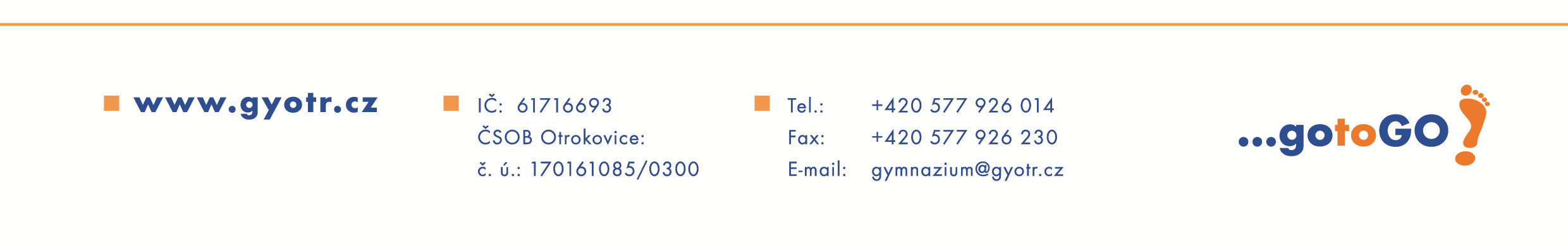 Otrokovice 24. 9. 2020Dobrý den,objednáváme u vás instalaci jednotného času a systému dálkového otevírání dveří na Gymnáziu Otrokovice v celkové výši maximálně 144 000,- Kč včetně DPH. Prosím o akceptací objednávky (nutno pro zveřejnění v Registru smluv).Termín dokončení 15. 10. 2020.S pozdravem ________________________Mgr. Ivo Kramářředitel Gymnázia Otrokovice Objednávku akceptujeme.Datum:    9. 10. 2020Razítko a podpis:							